Edexcel International GCSE Chemistry 4CH1 Learning PlanVideos – www.igcsesciencecourses.comTextbook Ref:  Edexcel International GCSE (9-1) Chemistry Student Book - Pearson (Clark, Owen and Yu)  Unit: 4. Organic Chemistry  Unit: 4. Organic ChemistryChapter: 28. EstersChapter: 28. EstersHours: 3Content coverageLearning outcomesResourcesAssessmentAssessmentSection 4: Organic chemistry(g) EstersStudents will be assessed on their ability to:4.38C know that esters contain the functional group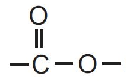 4.39C know that ethyl ethanoate is the ester produced when ethanol and ethanoic acid react in the presence of an acid catalyst4.40C understand how to write the structural and displayed formulae of ethyl ethanoate4.41C understand how to write the structural and displayed formulae of an ester, given the name or formula of the alcohol and carboxylic acid from which it is formed and vice versa4.42C know that esters are volatile compounds with distinctive smells and are used as food flavourings and in perfumes4.43C practical: prepare a sample of an ester such as ethyl ethanoate.Video:  Section 3 Lesson 4 EstersPowerpoint: Section 3 Lesson 4 - EstersTextbook pages:Page 298 – Making a simple ester: ethyl ethanoatePage 298 – Drawing and naming estersPage 299 – Uses of estersPage 301  Qs. (1) to (5)Chapter 28 Answers to textbook questionsPage 301  Qs. (1) to (5)Chapter 28 Answers to textbook questions